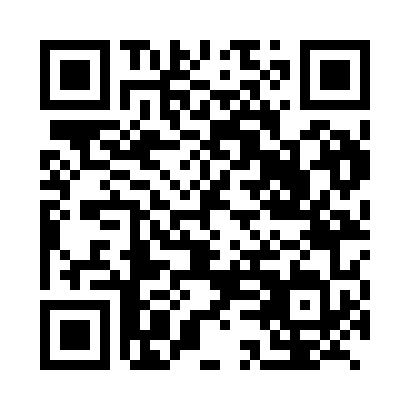 Prayer times for Barwa, CameroonMon 1 Apr 2024 - Tue 30 Apr 2024High Latitude Method: NonePrayer Calculation Method: Muslim World LeagueAsar Calculation Method: ShafiPrayer times provided by https://www.salahtimes.comDateDayFajrSunriseDhuhrAsrMaghribIsha1Mon4:596:0912:153:226:217:272Tue4:586:0812:143:216:217:273Wed4:586:0812:143:206:217:264Thu4:576:0712:143:196:217:265Fri4:576:0712:143:186:217:266Sat4:566:0612:133:176:207:267Sun4:556:0612:133:176:207:268Mon4:556:0512:133:166:207:269Tue4:546:0512:123:156:207:2710Wed4:546:0412:123:146:207:2711Thu4:536:0412:123:156:207:2712Fri4:536:0312:123:156:207:2713Sat4:526:0312:113:166:207:2714Sun4:526:0212:113:166:207:2715Mon4:516:0212:113:176:207:2716Tue4:506:0112:113:176:207:2717Wed4:506:0112:103:186:207:2718Thu4:496:0012:103:186:207:2719Fri4:496:0012:103:196:207:2720Sat4:486:0012:103:196:207:2721Sun4:485:5912:103:206:207:2722Mon4:475:5912:093:206:207:2723Tue4:475:5812:093:216:207:2824Wed4:465:5812:093:216:207:2825Thu4:465:5812:093:226:207:2826Fri4:455:5712:093:226:207:2827Sat4:455:5712:093:226:207:2828Sun4:445:5712:083:236:207:2829Mon4:445:5612:083:236:207:2830Tue4:435:5612:083:246:207:29